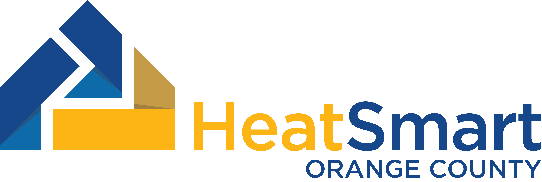 Contact: Carolyn Cassata914-302-7200 ext. 81075/6/2020FOR CONTINUED RELEASE (6  POSTS)HeatSmart Social Media PostsHeatSmart Orange is a grassroots community initiative smoothing the path to an affordable, more energy-efficient building. HeatSmart offers nonprofit education, guidance and a list of vetted, local heating and cooling experts who install the latest clean technologies and have pledged to help you maximize program rebates.Visit: https://www.heatsmartny.com/Sign up at: https://energizeny.formstack.com/forms/orange_newslettter_signupImproved energy efficiency is within reach, Orange County! Using oil, propane, or electric resistance to heat and cool your home or business? There are better, more efficient options - clean heating and cooling technologies, like heat pumps, are making it possible for homes and businesses to stay comfortable year-round, save energy, and reduce their carbon footprint. Check us out at:  https://www.heatsmartny.com/Sign up at: https://energizeny.formstack.com/forms/orange_newslettter_signupHave you heard about efficient, versatile and comfortable heat pump systems? HeatSmart can help you learn how to heat your home without fossil fuels and gain summertime AC. Check us out at:  https://www.heatsmartny.com
Sign up at:  https://energizeny.formstack.com/forms/orange_newslettter_signupHeatSmart Orange is made possible by a partnership of Orange County, Energize NY and the New York State Research and Development Authority. HeatSmart is here to help you find savings and comfort for your home or business with cleaner, more efficient heating and cooling options! Learn more: https://www.heatsmartny.comSign up at: https://energizeny.formstack.com/forms/orange_newslettter_signupHeatSmart Orange is a grassroots clean heating and cooling program where Orange County residents can learn about improved technologies for your home or small business. Through the campaign you can discover your eligibility for incentives to weatherize or take advantage of an opportunity to save on geothermal or air source heat pumps. They are cleaner, smarter and healthier options for your home or business.Visit: https://www.heatsmartny.comSign up at: https://energizeny.formstack.com/forms/orange_newslettter_signupHeatSmart Orange is state-supported community campaign that makes it easier for you to increase your home or business’ energy efficiency and lower your energy bills by weatherizing and installing clean heating and cooling technologies.These technologies include air-source heat pumps and geothermal, which transfer heat in and out of buildings to provide heating and cooling in one system. They're not unlike air conditioners that can run in reverse and provide you heat from the air or ground—even when it's below zero outside!Learn more: https://www.heatsmartny.com/Sign up at: https://energizeny.formstack.com/forms/orange_newslettter_signupLinks to HeatSmart Home pageAssessment Sign-upHeatSmart FAQ'sFacebook pageInstagram page